Publicado en España el 11/07/2013 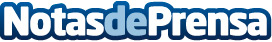 Idean un sistema de reserva de  PS4 y Xbox One de pago fraccionadoLas próximas consolas de Sony y Microsoft serán lanzadas a finales de año, y las campañas de reservas ya han empezado en varias tiendas del país. Ahora se le suma una nueva iniciativa de una tienda que permite ir pagando las consolas cómodamente hasta el día del lanzamiento.Datos de contacto:Tu Tienda De VideojuegosNota de prensa publicada en: https://www.notasdeprensa.es/idean-un-sistema-de-reserva-de-ps4-y-xbox-one-de-pago-fraccionado-0 Categorias: Juegos http://www.notasdeprensa.es